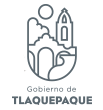 MINUTA DE LA SESIÓN ORDINARIA DE LA COMISIÓN EDILICIA DE PROMOCIÓN ECONÓMICA CELEBRADA EL DÍA 18 DE MAYO DEL 2021.En uso de la voz Regidor José Luis Sandoval Torres: Buenos días, a todas y todos los presentes, regidoras, regidores integrantes de la comisión, así como al personal de la Secretaría del Ayuntamiento y representantes de la Unidad de Transparencia en cumplimiento de sus funciones.Dando cumplimiento a lo establecido en el artículo 76 del Reglamento del Gobierno y de la Administración Pública del Ayuntamiento Constitucional de San Pedro Tlaquepaque; siendo las 10 horas con 5 minutos del día 18 de Mayo de 2021, reunidos en Sala de Juntas del área de Regidores damos inicio a la Sesión Ordinaria de la Comisión Edilicia de Promoción Económica, para lo cual procedo a nombrar lista de asistencia para confirmar el quórum legal para sesionar. Regidora Hogla Bustos Serrano.------------------------------------------------------PRESENTE    Regidor Francisco Juárez Piña. ------------------------------------------------------PRESENTERegidor Rubén Castañeda Moya. -------------------------------------------------PRESENTEY su servidor el de la voz, quien preside esta comisión.---------------------PRESENTE                                                                                                                                                                                       En razón de que existe mayoría de los integrantes, declaro el quórum legal para sesionar.  Enseguida pongo a su consideración el siguiente orden del día para su aprobación:Lista de asistencia y verificación del quórum legal.Aprobación del orden del día.Presentación de las actualizaciones del Plan de Trabajo.Asuntos generales.Clausura de la sesión.Les pregunto si es de aprobarse, favor de manifestarlo de la manera acostumbrada. Muchas gracias, se aprueba. En virtud de lo anterior, ya hemos atendido el primer y segundo punto, por lo que procederemos al tercer punto: Presentación de las actualizaciones del Plan de Trabajo.Se les presenta el Plan de Trabajo de la Comisión Edilicia de Promoción Económica como lo establece la Ley de Transparencia y Acceso a la Información Pública del Estado de Jalisco en su artículo 15 Fracción VII, con las modificaciones correspondientes y con la estructura propuesta por el área de Transparencia.Agotado el punto anterior damos paso al cuarto punto.- Asuntos generalesPor lo que les pregunto, si alguien tiene algún asunto que tratar favor de manifestarlo de la manera acostumbrada. –-----------Ningún asunto a tratar.Resuelto el punto anterior procedemos al quinto punto del orden del día.- Clausura de la Sesión:Una vez agotado el orden del día, se da por concluida la Sesión, siendo las 10 horas con 07 minutos del mismo día de su inicio.  Muchas gracias a todos los asistentes.INTEGRANTES DE LA COMISIÓN EDILICIA DE PROMOCIÓN ECONÓMICASAN PEDRO TLAQUEPAQUE, JALISCO.18 DE MAYO DEL 2021________________________________________JOSÉ LUIS SANDOVAL TORRES.Regidor Presidente ________________________________________HOGLA BUSTOS SERRANO.Regidora Vocal________________________________________FRANCISCO JUÁREZ PIÑA.Regidor Vocal ________________________________________RUBÉN CASTAÑEDA MOYA.Regidor Vocal